ONTARIO COLLEGES ATHLETIC ASSOCIATION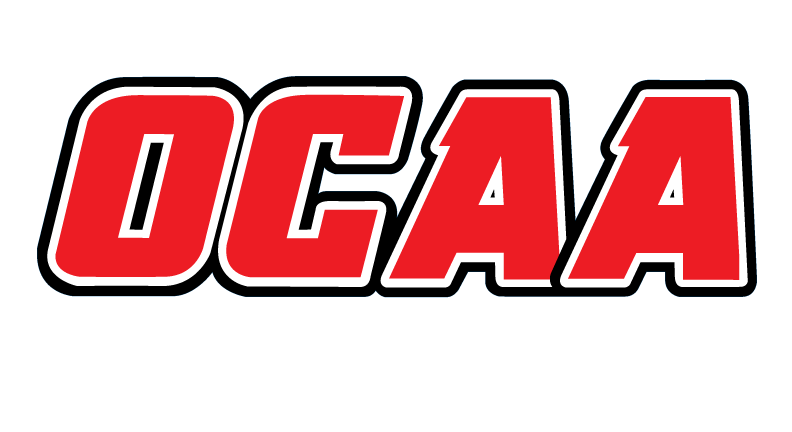 2019-2020 STANDARDIZED TEAM ROSTER The information collected in this form is used and disclosed by the Ontario Colleges Athletic Association (OCAA) in accordance with the terms The Personal Information Protection Policy.  For further information about OCAA collection, use and disclosure of personal information, see our Personal Information Protection Policy at www.ocaa.com.AS OF:January 8th, 2020School:Cambrian CollegeCambrian CollegeCambrian CollegeTeam:Women’s VolleyballWomen’s VolleyballWomen’s VolleyballWomen’s VolleyballFirst NameLast NameLast Name#POSHeightHometownHometownYearYearName Pronunciation Name Pronunciation Name Pronunciation Name Pronunciation Name Pronunciation MarissaBeesonBeesonLS/M5’7CapreolCapreol22Mar-issa Bee-sonMar-issa Bee-sonMar-issa Bee-sonMar-issa Bee-sonMar-issa Bee-sonEricaScott-ThomasScott-Thomas2RS5’9GuelphGuelph22Erica Scott ThomasErica Scott ThomasErica Scott ThomasErica Scott ThomasErica Scott ThomasKendraMuffoMuffo4L5’7SudburySudbury33Moo-foeMoo-foeMoo-foeMoo-foeMoo-foeJadeGauthierGauthier6M5’9SudburySudbury33Jade Go-tea-ayJade Go-tea-ayJade Go-tea-ayJade Go-tea-ayJade Go-tea-ayIsabelleRivestRivest7S5’8Sturgeon FallsSturgeon Falls33Ree-vayRee-vayRee-vayRee-vayRee-vaySarahRamageRamage8L/R5’8GuelphGuelph11Sarah Ram-ah-geSarah Ram-ah-geSarah Ram-ah-geSarah Ram-ah-geSarah Ram-ah-geAlisonLabrashLabrash9LS5’7SudburySudbury22Lah-BrashLah-BrashLah-BrashLah-BrashLah-BrashLyricPeltierPeltier10S5’7ManitoulinManitoulin22Lee-rick Pell-tea-ayLee-rick Pell-tea-ayLee-rick Pell-tea-ayLee-rick Pell-tea-ayLee-rick Pell-tea-ayMaggieLittleLittle11M5’11New LiskeardNew Liskeard22Maggie LittleMaggie LittleMaggie LittleMaggie LittleMaggie LittleJordanPhillipsPhillips12R5’10BarrieBarrie11Jordan PhillipsJordan PhillipsJordan PhillipsJordan PhillipsJordan PhillipsTeaganLangisLangis15M/RS5’10CapreolCapreol33Tea-gan LangisTea-gan LangisTea-gan LangisTea-gan LangisTea-gan LangisKatelynAlbertAlbert16M5’10Elliot LakeElliot Lake22Kate-lynn AlbertKate-lynn AlbertKate-lynn AlbertKate-lynn AlbertKate-lynn AlbertShaelynLarondeLaronde17L5’3North BayNorth Bay11Shay-lyn La-RohndShay-lyn La-RohndShay-lyn La-RohndShay-lyn La-RohndShay-lyn La-RohndCoaching Staff:Coaching Staff:PositionPositionNameNameNameNameNameName PronunciationName PronunciationName PronunciationName PronunciationName PronunciationYearHead CoachHead CoachDale BeausoleilDale BeausoleilDale BeausoleilDale BeausoleilDale BeausoleilBow-so-layBow-so-layBow-so-layBow-so-layBow-so-lay29Assistant CoachAssistant CoachStephen BrownStephen BrownStephen BrownStephen BrownStephen BrownStephen BrownStephen BrownStephen BrownStephen BrownStephen Brown4Assistant CoachAssistant CoachKailey BastienKailey BastienKailey BastienKailey BastienKailey BastienBahst-chenBahst-chenBahst-chenBahst-chenBahst-chen3Assistant CoachAssistant CoachKevin WisemanKevin WisemanKevin WisemanKevin WisemanKevin WisemanKevin WisemanKevin WisemanKevin WisemanKevin WisemanKevin Wiseman2Assistant CoachAssistant CoachJustin LamontangueJustin LamontangueJustin LamontangueJustin LamontangueJustin LamontangueLa-mon-tangLa-mon-tangLa-mon-tangLa-mon-tangLa-mon-tang1Assistant CoachAssistant CoachJonathan HoadleyJonathan HoadleyJonathan HoadleyJonathan HoadleyJonathan HoadleyJonathan Hoed-LeeJonathan Hoed-LeeJonathan Hoed-LeeJonathan Hoed-LeeJonathan Hoed-Lee4